Sommaire Eléments communs au dossier VAPP et au projet professionnelImportantDans le même dossier relié doivent apparaître les éléments ci-dessous et dans l’ordre précisé.Etat civil et données complémentairesNom / Prénom Madame		MonsieurNom de naissance :Nom marital ou d’usage :Prénom : Date de naissance :Situation professionnelle actuelleVous exercez une activité :Salarié dans un établissement public Salarié dans un établissement privé en libéral  Vous exercez en tant que Faisant fonction de cadre de santé formateur : Oui		     Depuis combien de mois :  ………..  Non                Autre fonction exercée : ………….	Depuis combien de mois : ……Nom et adresse de l’employeur :Formation initiale :  infirmier(e)     ergothérapeute     diététicien(ne)     masseur-kinésithérapeute technicien(ne) de laboratoire     préparateur(trice) en pharmacie manipulateur(trice) en électroradiologie médicale     orthophoniste  psychomotricien(ne)Choix du master visé Sciences de l’éducation et de la formation : Master 2 ingénierie et conseil en formationLe Curriculum Vitae synthétique en 2 pages maximumSelon les normes en vigueur actuellement (de nombreux exemples existent sur le web). Dossier VAPPQuelques détails sur la VAPPValidation des Acquis Professionnels (VAP) ou Validation des Acquis Professionnels et Personnels (VAPP), ces deux dénominations sont équivalentes, elles consistent à intégrer une formation grâce à son expérience professionnelle et personnelle. Cette procédure de validation (Articles D613-38 à D613-50 du code de l’Éducation) s’adresse aux personnes candidates à une formation diplômante, en l’absence des diplômes préalablement requis pour y accéder.Elle ne vous accorde pas les 60 ECTS de la 1ère année du Master mais l’autorisation l’entrée directement en 2ème année de Master.
Présentation sous un ordre anti-chronologique. Pour chaque chapitre, vous commencer toujours par l’activité la plus récente pour finir par la plus ancienne.Formations diplômantes :La formation est diplômante si celle-ci est validée par un diplôme défini par arrêté ministériel et reconnu sur le marché du travail.Elles sont listées de la plus récente à la plus ancienne :Stage, Formations qualifiantes et formations continues :La formation qualifiante atteste de l’acquisition de compétences, elle est validée par un titre ou reconnue par une branche professionnelle. Toutes les formations en lien avec l’activité d’un cadre de santé formateurinutile de mettre la formation «transfusion sanguine »par contre une formation « anglais professionnel » ou une formation sur le tutorat sont intéressantes.Elles sont listées de la plus récente à la plus ancienne :Expériences professionnelles :Elles sont listées de la plus récente à la plus ancienne :Groupes de travail et missions transversales Tous les groupes de travail et missions transversales où vous avez développé des compétences mobilisables dans le métier de cadre de santé formateur.Ils sont listés du plus récent au plus ancien :Travaux personnels en relation avec la validation demandée Toutes vos publications, rapports, études, mémoires, enquêtes ….Activités non professionnelles en adéquation avec la validation demandéeQui enrichissent vos compétences professionnelles (trésorière d’une association, coach sportif pour enfants, bénévolat, mission humanitaire,…)Présentation de(s) l’emploi(s) occupé(s) dans un cadre professionnel (en lien avec le master visé)Décrivez chronologiquement vos différentes expériences professionnelles en insistant sur les compétences mobilisées et les apprentissages réalisés en lien avec le métier de cadre de santé et le master viséPs : Soyez prudent de ne pas faire un bis repetita du CV (cette rubrique nécessite d’aller au-delà d’un listing d’emploi(s) Projet professionnel : Compétences et projection Quelques détails sur le projet professionnelLe projet professionnel doit faire état de vos compétences professionnelles : votre capital personnel, vos connaissances et savoir-faire professionnels dans un environnement qui évolue. Il met en évidence vos valeurs,  votre positionnement et votre prise de recul. L’activité introspective et la formulation des compétences acquises nécessitent de savoir se situer au regard des aptitudes attendues à l’entrée en IFCS.Ce projet professionnel permet de comprendre d’une part, pourquoi vous voulez devenir cadre de santé et d’autre part, votre motivation à suivre le master 2 en parallèle de la formation cadre de santé.Cette motivation à devenir cadre de santé sera le fil conducteur de votre projet : il fournit la cohérence dans l’enchainement des expériences et il vous est propre.Votre projet professionnel vous appartient, il n’y a pas de « plan type », c’est une projection de soi dans la fonction de cadre de santé. A partir du travail préalable effectué, vous pouvez le présenter sous différentes formes : Il ne s’agit pas de définir la fonction cadre par des formules dogmatiques, dans un discours normatif, mais plutôt de montrer l’avancée de vos réflexions et questionnements, ainsi que la perception que vous avez de la fonction de cadre de santé dans un environnement en mutation.Vous devez également évoquer :	- les moyens que vous avez mis en œuvre pour votre projet (démarches, formations, changement de poste,…)	- vos attentes en termes de formation cadres et du master 2Structure de l’écrit :Une introduction qui comporte plusieurs éléments :Les motivations pour devenir cadre de santéLa durée d’exercice avec les principaux points de repère du parcours professionnel (très synthétique)La présentation du planPlusieurs chapitres qui s’appuient sur le curriculum :Des titres significatifsLes domaines d’activitésLes formationsL’évolution des compétencesLes résultats des activités menéesLa projection professionnelleLes attentes de la formation en IFCS…….Une conclusion qui invite le jury à vous poser des questions :Le sens de vos actions qui induit votre motivation. « La motivation est une dynamique qui cherche à obtenir sens et reconnaissance dans le cadre général d’un scénario de vie » (Rivaleau, 2003)Votre posture en termes de prise de reculVotre projection en tant que futur cadre de santé Règles de mise en forme à respecter pour l’ensemble du dossier :Format dactylographie police 12, arial, times New Romantexte justifié – interligne 1,15 maximum 20 pages hors annexes (dont 10 pages pour le projet professionnel +/- 10%)Document relié Listes des pièces à fournir Dossier complet daté et signéEn annexe : Photocopie de tous les diplômes et attestations de formations  Attestations ou certificats de travail justifiants de toutes les expériences mentionnées dans le dossier Photocopie de tout article (1ère page), synthèse de projet (1 page); etc. pouvant avoir une utilité pour le master visé.Synthèse de dossier « projet professionnel » pour la Validation des Acquis Professionnel (VAP)Nom et prénom du candidat : 							Master 2 visé :   Sciences de l’éducation et de la formation « ingénierie et conseil en formation »ROUEN, le						Signatures des 3 membres du juryProposition de la commission pédagogique (Année 2020-2021)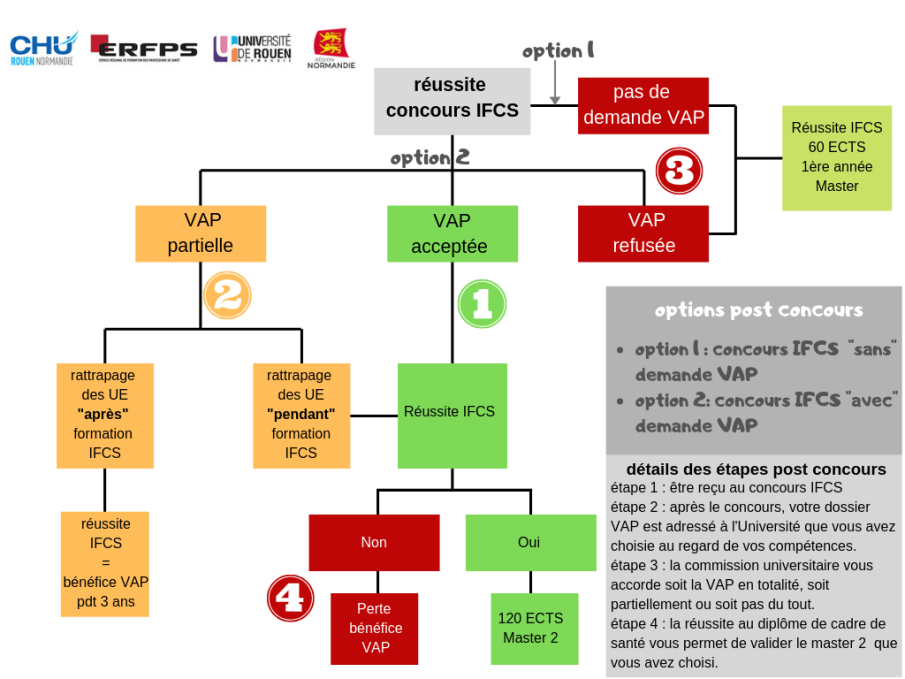 Avis de la commission Favorable (parcours 1 du schéma ci-dessus) Favorable avec UE supplémentaires à suivre (parcours 2 du schéma ci-dessus) :Précisions de la commission Détails des UE à suivrePrécisions complémentaires Défavorable (parcours 3 du schéma ci-dessus)Refus motivé : M. ou Mme ………… Responsable de la commission pédagogique      Fait à Rouen, le							SignatureDécision de la direction de l’Université de Rouen Normandie Favorable Refusée pour le motif suivant : Fait à Rouen, le …….							SignaturePour ordre du président de l’Université Rouen NormandieDate d’obtentionDiplôme (ou certificat) préparéValidé par (Nom de l’organisme, ville)Date d’obtentionNbre de jours ou duréeFormation(s) suivie (s)Etablissement, organismesPériodeInstitution, service, institution, associationFonction exercéePériodeInstitution, serviceObjectif du groupe de travailRôle dans la missionAvantages (+)Inconvénients (-)Chronologiquement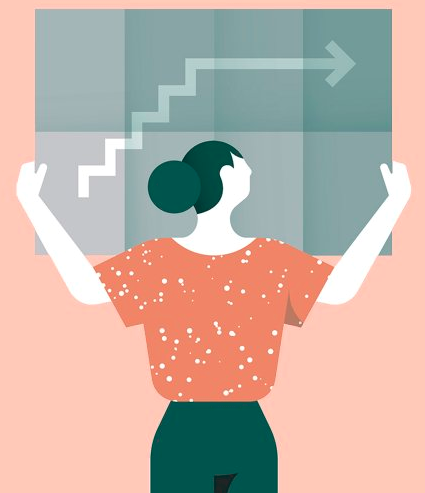 Evolution des compétences apparaît en empilage logique dans l’investissement professionnelRisque de redondance dans le vocabulairePar compétenceIllustrations variées dans l’évolution des compétencesRisque de confusion / fonction occupéePar mission du cadre de santé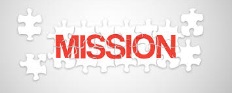 Présentation structuréeRisque de présentation « catalogue » et impersonnelle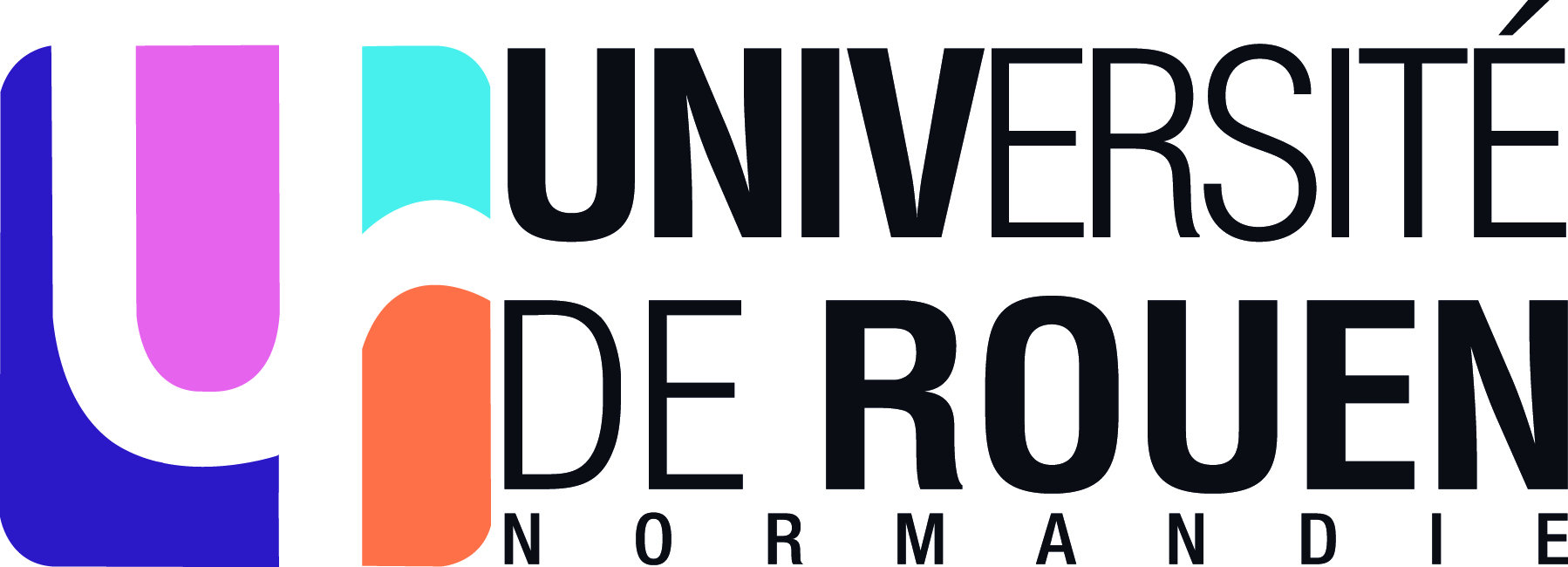 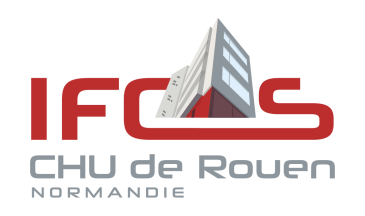 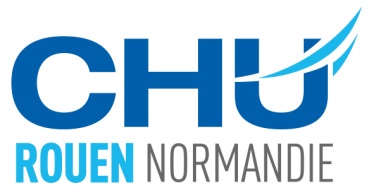 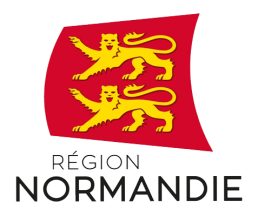 CritèresIndicateursRecevableForme :qualité de la présentationqualité de l'expression écrite.Le jury apprécie :Le respect des consignesLa maitrise de la syntaxe et de l’orthographeCurriculum vitae : le candidat fait apparaître : sa présentation / ses diplômes et formations suiviesl'ensemble de ses activités professionnelles  / tout élément qu'il jugera utile.Le jury apprécie :La pertinence de chacun des éléments et la cohérence de l'ensembleL’investissement professionnel et extra professionnelProjet professionnel : le candidat met en évidence des liens entre expérience professionnelle et sa conception du métier de cadre de santé.le candidat enrichit son curriculum en exploitant les formations et activités dans les champs du management et/ou de la pédagogie  le candidat argumente l’évolution de ses compétences professionnelles à travers des exemples concretsle candidat formalise son autoévaluation au regard des compétences transférables au métier de cadre de manager ou formateur.le candidat met en exergue sa motivation en exposant ses prises de responsabilité le candidat évoque les moyens mis en œuvre pour son projet et ses besoins de formation pour son projet de devenir cadre de santé.Le jury apprécie :La capacité à expliciter sa projection professionnelleLa pertinence de chacun des éléments et la cohérence de l'ensembleL’illustration des savoirs et des savoir-faire avec ses propres expériencesLes capacités d’analyse et la capacité à se questionner en tant que professionnel de santéLa prise de recul du candidat et son investissement au service de l’institutionLes capacités d’introspection constructive  